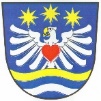 OBEC KLÁŠTEREC NAD ORLICÍObecní úřad Klášterec nad Orlicí561 82  Klášterec nad Orlicí 167, okres Ústí nad Orlicí, IČ 00279021, DIČ CZ00279021tel. 465 637379, 465 637029, 465 381118, 734 407056, e-mail: ouklasterec@orlicko.czbankovní spojení: 203262342/0600  MONETA Money Bank, a.s.Č.j. 36/21Klášterec nad Orlicí 3. 3. 2021Věc: Zveřejnění záměru prodeje bytových jednotek v čp. 179Obec Klášterec nad Orlicí zveřejňuje podle § 39 odst. 1 zákona č. 128/2000 Sb., o obcích (obecní zřízení), ve znění pozdějších předpisů, záměr prodat následující nemovité věci:jednotka č. 179/1, na LV č. 1111, vymezená podle obč.z. v pozemku parc.č. st. 398 (zastavěná plocha a nádvoří), součástí pozemku je stavba č.p. 179, v části obce Klášterec nad Orlicí, způsob využití byt.dům, jednotka zahrnuje byt a podíl o velikosti 2320/10000 na společných částech nemovitosti - pozemku parc.č. st. 398 (zastavěná plocha a nádvoří) na LV č. 1110, a spoluvlastnický podíl o velikosti 2320/10000 na pozemku parc.č. 1351/7 (zahrada) na LV č. 1110jednotka č. 179/2, na LV č. 1111, vymezená podle obč.z. v pozemku parc.č. st. 398 (zastavěná plocha a nádvoří), součástí pozemku je stavba č.p. 179, v části obce Klášterec nad Orlicí, způsob využití byt.dům, jednotka zahrnuje byt a podíl o velikosti 2792/10000 na společných částech nemovitosti - pozemku parc.č. st. 398 (zastavěná plocha a nádvoří) na LV č. 1110, a spoluvlastnický podíl o velikosti 2792/10000 na pozemku parc.č. 1351/7 (zahrada) na LV č. 1110jednotka č. 179/3, na LV č. 1111, vymezená podle obč.z. v pozemku parc.č. st. 398 (zastavěná plocha a nádvoří), součástí pozemku je stavba č.p. 179, v části obce Klášterec nad Orlicí, způsob využití byt.dům, jednotka zahrnuje byt a podíl o velikosti 2699/10000 na společných částech nemovitosti - pozemku parc.č. st. 398 (zastavěná plocha a nádvoří) na LV č. 1110, a spoluvlastnický podíl o velikosti 2699/10000 na pozemku parc.č. 1351/7 (zahrada) na LV č. 1110jednotka č. 179/4, na LV č. 1111, vymezená podle obč.z. v pozemku parc.č. st. 398 (zastavěná plocha a nádvoří), součástí pozemku je stavba č.p. 179, v části obce Klášterec nad Orlicí, způsob využití byt.dům, jednotka zahrnuje byt a podíl o velikosti 2189/10000 na společných částech nemovitosti - pozemku parc.č. st. 398 (zastavěná plocha a nádvoří) na LV č. 1110, a spoluvlastnický podíl o velikosti 2189/10000 na pozemku parc.č. 1351/7 (zahrada) na LV č. 1110vše zapsané v katastru nemovitostí u Katastrálního úřadu pro Pardubický kraj, Katastrální pracoviště Ústí nad Orlicí, katastrální území Klášterec nad Orlicí, obec Klášterec nad Orlicí.Zájemci o koupi bytových jednotek se mohou k tomuto záměru vyjádřit a podat své nabídky, které musejí být doručeny obecnímu úřadu do dne 3. 5. 2021 do 15:00 hod.Podle § 1187 odst. 1 zákona č. 89/2012 Sb., občanský zákoník, ve znění pozdějších předpisů, platí, že nájemce bytu má předkupní právo k jednotce při jejím prvním převodu a že toto předkupní právo zanikne, nepřijme-li nájemce nabídku do šesti měsíců od její účinnosti.Tento záměr prodeje byl schválen Zastupitelstvem obce Klášterec nad Orlicí dne 25.2.2021 usnesením č. 483/21.Bližší informace podá starostka obce. 							                       Bc. Lenka Ševčíková							                            starostka obceVyvěšeno na úřední desce dne: 3. 3. 2021 ……………………Sejmuto z úřední desky dne:                       ……………………    Dálkový přístup: www.klasterecnadorlici.cz – úřední deskaPočet listů: 1Spisový znak: 254.1 A/5